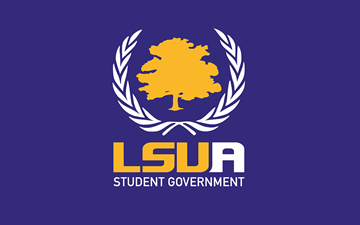    General Assembly Meeting MinutesSpring SessionApril 9th, 2019Live Oaks General Assembly Attendance: Executive Board: Vice President Walls, Executive Secretary Devon Deville, and Treasurer BarrSenators: Morris, Gallow, Aguilera, Rogers, and Fruge.Absent: Adams, Sanders, and President Brazzel.Advisor Attendance:	Haylie Malone Guest Attendance:   Call to OrderVP Brazzel calls the meeting to order at 3:08 p.m. Executive ReportWelcomeRoll Call/QuorumRoll call yields 7 of 11 voting members; Quorum is established.President’s ReportVice President’s ReportMulti-Cultural Event-The Multi-Cultural Event is an event in which culture and food is shared from around the world. The committee for the event would like SG to sponsor the food. The event has been successful in the past, and is looked forward too. The sponsorship would entail a cost of $900.00, and the SG logo will be displayed on items. Deville moves to approve and Barr seconds. The motion passes with 7 ayes, 0 nays, and 0 abstentions. Total U Series- The program for tomorrow will be on diversity with a speaker from LSU. VP walls ask for SG members to show up to the event. Retreat- SG will potentially have a retreat this summer in order to plan events and this will possibly occur at Tall Timbers. Printer- A new printer is needed for the SG office. Aguilera moves to approve $399 and Morris seconds. The motion passes with 6 ayes, 1 nay, and with 0 abstentions. Inauguration- The inauguration will take place on April 23rd @ 5pm, and then proceed to the restaurant called Walk On’s. Morris moves to approve the date and time, and Rogers’s seconds. The motion passes with 7 ayes, 0 nays, and with 0 abstentions. Name Tags- Name tags are needed for new members and newly elected positions. 13 name tags are needed and the price will be $ 143. Gallow moves to approve and Rogers’s seconds. The motion passes with 6 ayes, 0 nays, and with 1 abstention. Starbucks- There will be guidelines for the finals week event emphasizing that there will not be extras added to the free coffee. Deville moves to approve $5000 for the event and Gallow seconds. The motion passes with 6 ayes, 0 nays, and with 1 abstention. Hammocks- VP walls searched out hammocks that could be used for students on campus to relax. There will be 5 custom made Hammocks with LSUA color and SG logos. The price will be $ 1,300. Poles may be necessary and they are priced at $850 for 10 poles. VP walls suggest a grand total of $2,300. Deville moves to approve $2,300 for the hammocks and Gallow seconds. The motion passes with 6 ayes, 0 nays, and with 1 abstention. Morris, Gallow, and Fruge exit assembly, therefore, quorum lost at 3:28 pm.April 16th Trip- President Brazzel is asking that all SG members accompany him to the state capital from 10am to 4pm.  Committee ReportsPublic RelationsAppropriationsEventsAdjournment- Meeting Adjourned at 3:36Minutes transcribed by Executive Secretary Devon Deville.